FUSIONERiferimenti normativi:Imposizione diretta - Art. 172 TUIRIMPOSIZIONE DIRETTAContenuti principali:neutralità dell’operazione come derivazione del principio di continuitàmodalità di ricostruzione dei fondi in sospensione d’impostamodalità di riporto delle perditemodalità di determinazione del reddito in relazione a periodi infrannualiI CONGUAGLI – art. 172, TUIR “3. Il   cambio   delle   partecipazioni  originarie  non  costituisce  né realizzo né distribuzione di plusvalenze o di minusvalenze né conseguimento di ricavi per i soci della società incorporata o fusa, fatta salva l'applicazione, in  caso di conguaglio, dell'articolo 47, comma 7 e, ricorrendone le condizioni, degli articoli 58 e 87.”La persona fisica socio della società incorporata o fusa che riceve in fase di conguaglio somme e/o valori realizza un reddito di capitali alla stregua del conseguimento di un utile per la parte eccedente il prezzo pagato per l’acquisto o la sottoscrizione della propria partecipazione originaria:nel dicembre 2012 TIZIO, a fronte di proprie quote di partecipazione qualificate in società italiana del valore fiscale di € 2.000, riceve in concambio quote della incorporante italiana per valore equivalente, oltre ad un conguaglio in denaro di € 1.000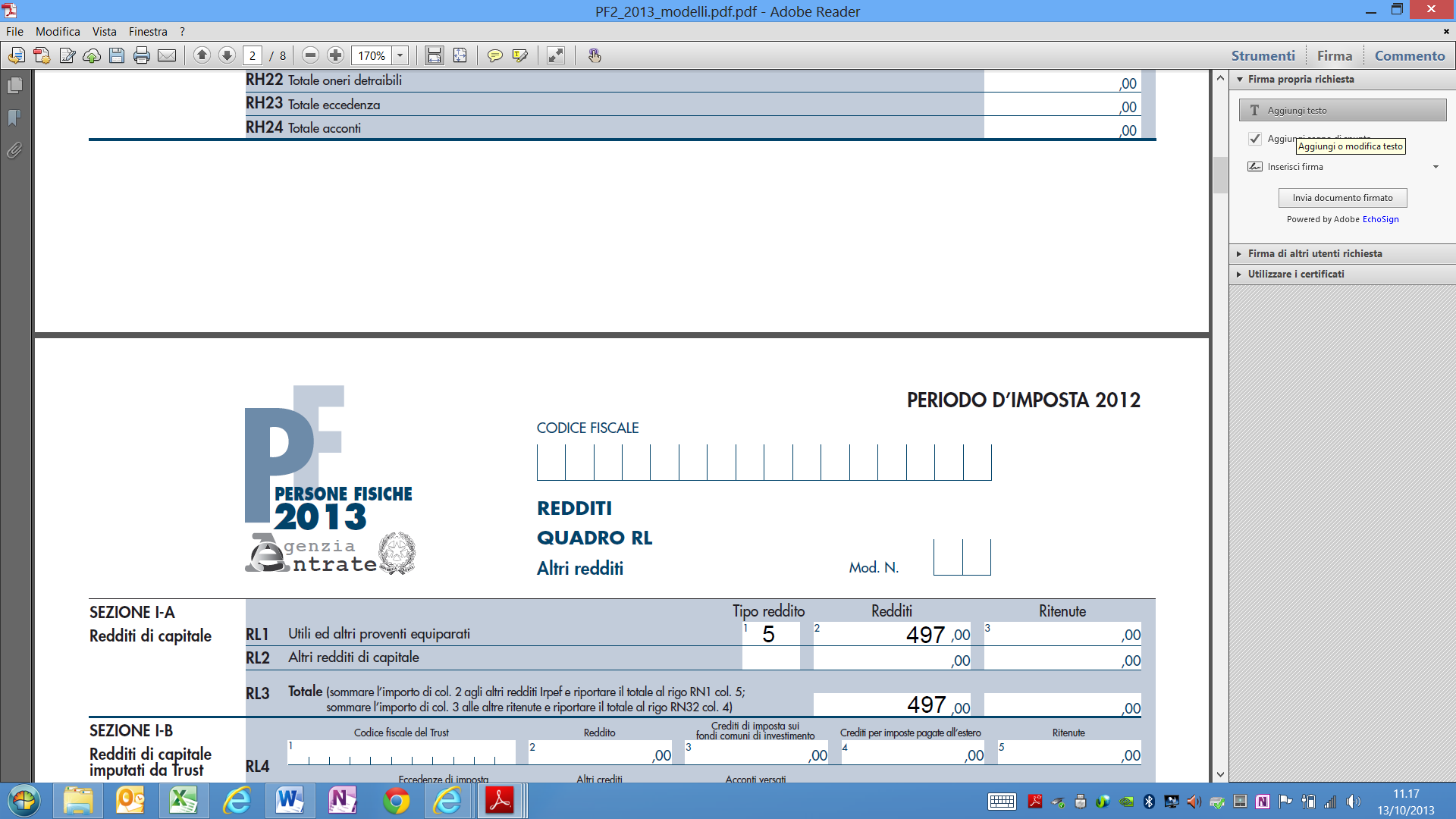 Nel caso di socio:persona fisica imprenditore si applicano le disposizioni contenute nell’art. 58 TUIRsoggetto IRES si applicano le disposizioni contenute nell’art. 87 TUIRI DIFFERENZIALI TRA VALORI CIVILI E VALORI FISCALI – art. 172, TUIR “2. … Tuttavia i beni ricevuti sono  valutati  fiscalmente in base all'ultimo valore riconosciuto ai fini delle  imposte  sui  redditi,  facendo risultare da apposito prospetto di riconciliazione della  dichiarazione  dei  redditi  i dati esposti in bilancio ed i valori fiscalmente riconosciuti”NB – L’impostazione del quadro RV di UNICO 2014 non è mutata rispetto a UNICO 2013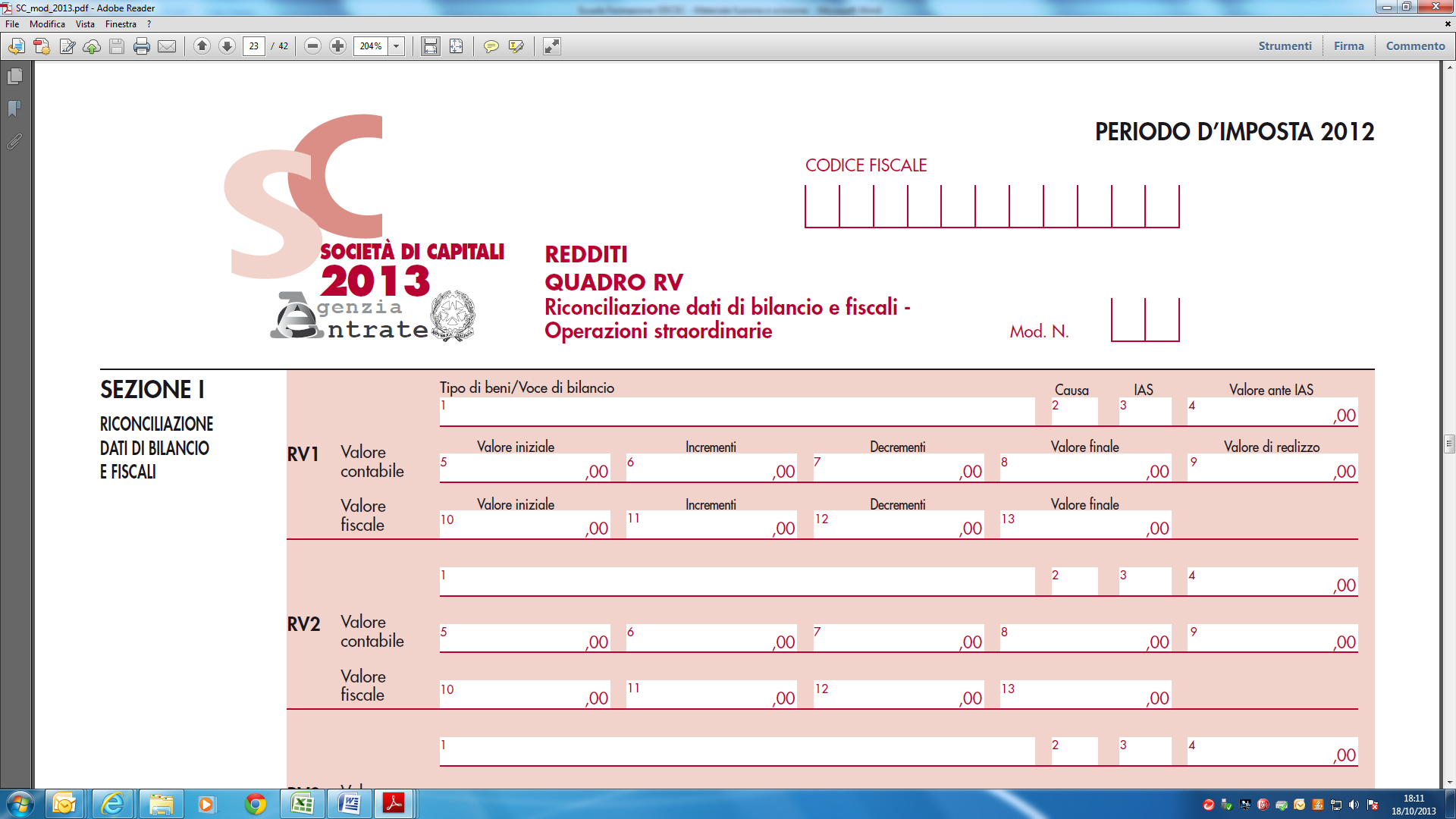 LA NEUTRALITÀ (ART. 172, C. 2, TUIR)Slide Dott. Bugatti - CASO 3 (per migliorare la percezione di alcuni elementi di natura tributaria i valori della slide originaria sono stati moltiplicati per 100)Aumento del capitale sociale della incorporante a beneficio dei soci della incorporata: 	7.500Patrimonio netto incorporato:	   (6.500)Disavanzo fusione – ipotesi: plusvalori latenti relativi a 700 di avviamento e 300 di macchinari(*):	1.000Struttura dei patrimoni netti:(*) il valore netto contabile/fiscale originario dei MACCHINARI plusvalenti incorporati è pari a 1.000 (per semplificazione non si tiene conto dell’effetto F.DO IMPOSTE DIFFERITE)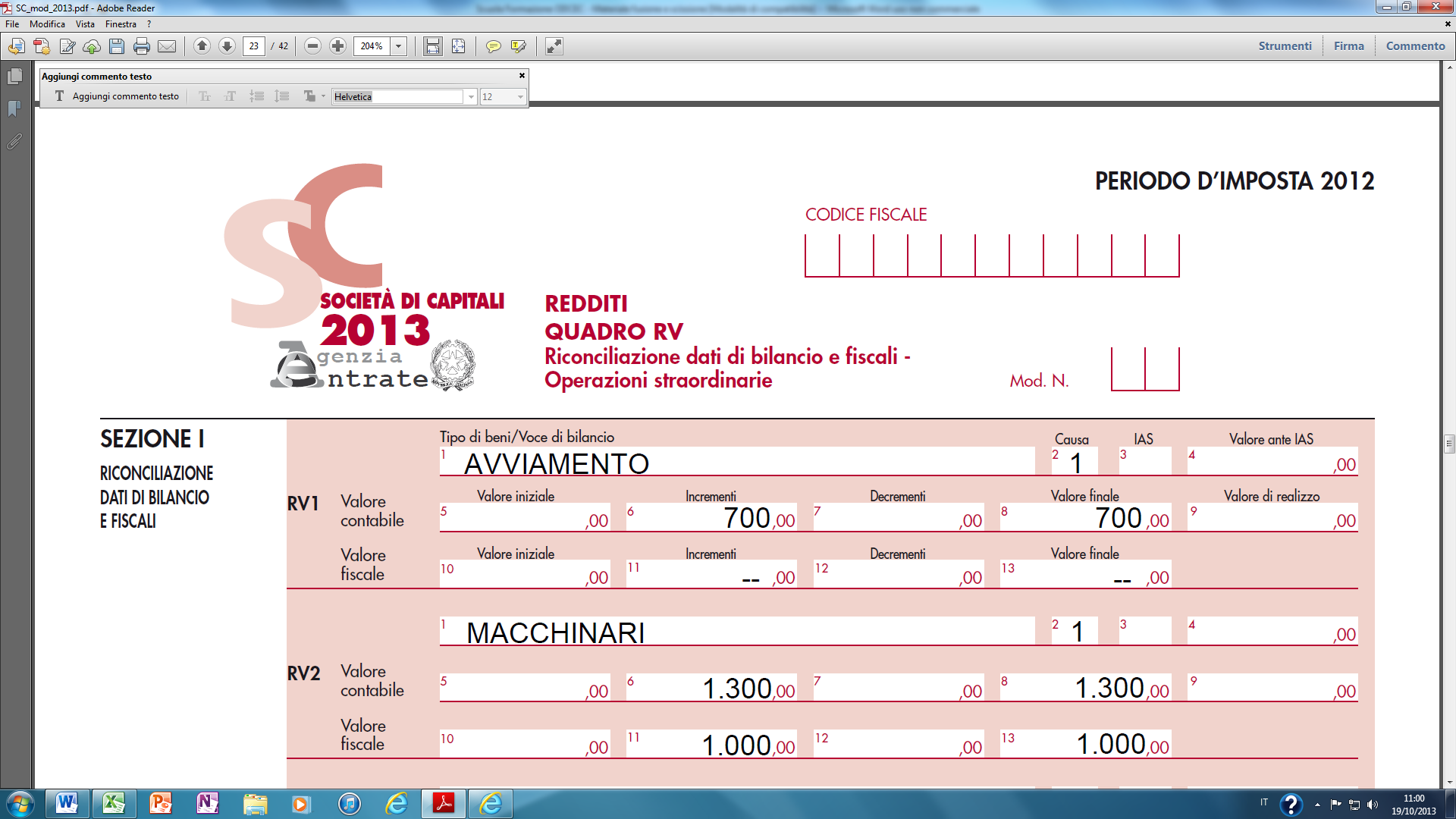 L’AFFRANCAMENTO (ART. 172, C. 10-BIS, TUIR)La compilazione del quadro RQ nei termini proposti annulla ogni annotazione nel quadro RV come sopra proposta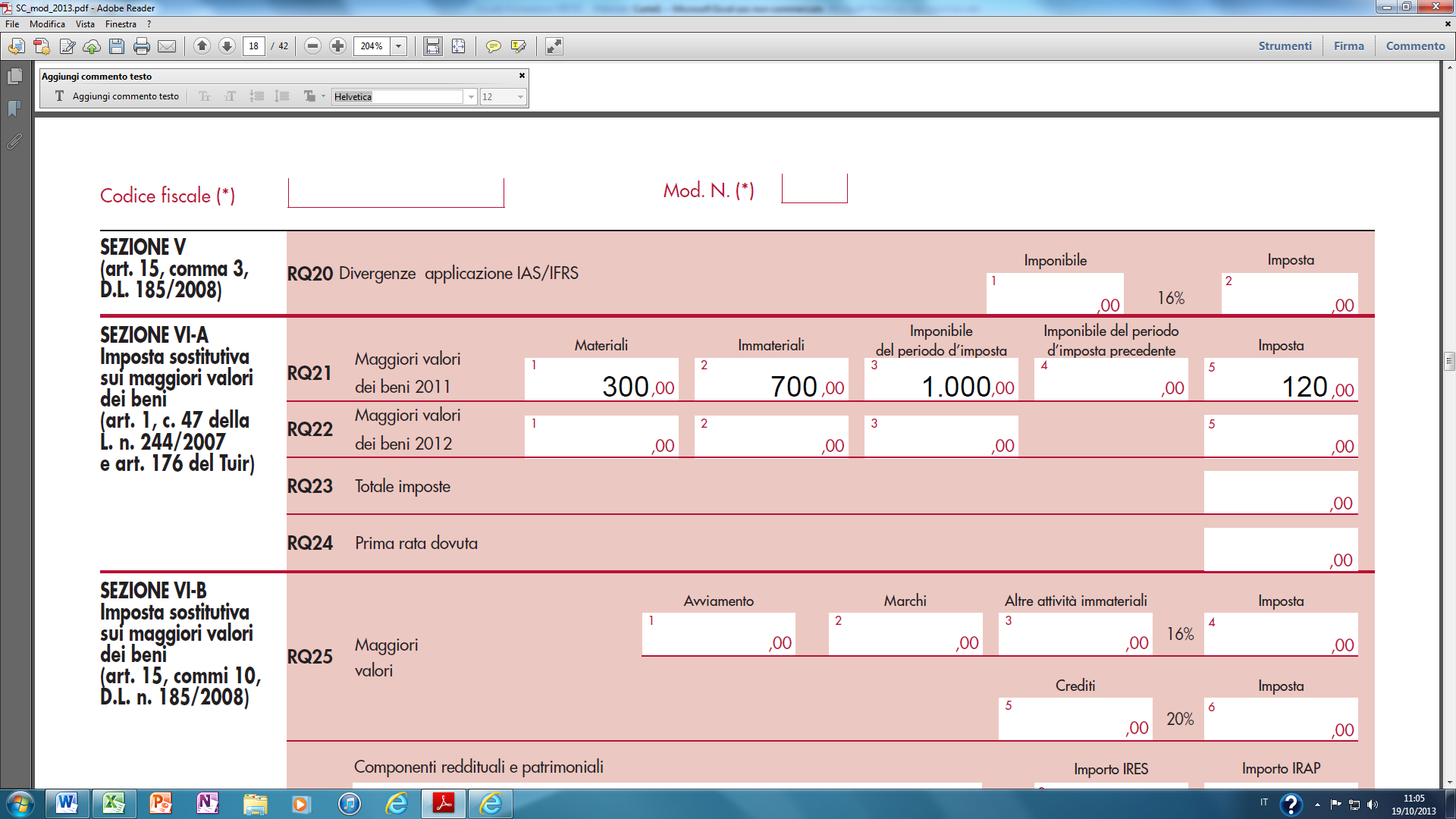 LE RISERVE E I FONDI IN SOSPENSIONE D’IMPOSTA (ART. 172, C. 5, TUIR)Categorie:Riserve in SOSPENSIONE RADICALE (Riserve tassabili in ogni caso se non ricostituite nel bilancio successivo alla fusione della società incorporante o risultante dalla fusione) – ad es.Fondo sopravvenienze attive ex art. 55, c. 4, TUIR prevRiserva per ammortamenti anticipati ex art. 67, c. 3, TUIR prevRiserve in SOSPENSIONE MODERATA (Riserve tassabili solo in caso di distribuzione) – ad es.Riserve di rivalutazione monetariaAltre riserve di rivalutazioneSlide Dott. Bugatti - CASO 3 (per migliorare la percezione di alcuni elementi di natura tributaria i valori della slide originaria sono stati moltiplicati per 100)Aumento del capitale sociale della incorporante a beneficio dei soci della incorporata: 	7.500Patrimonio netto incorporato:	   (6.500)Disavanzo fusione – ipotesi: plusvalori latenti relativi a 700 di avviamento e 300 di macchinari(*):	1.000 (*) il valore netto contabile/fiscale originario dei MACCHINARI plusvalenti incorporati era pari a 1.000Ipotesi 1: nel PN della incorporata A non sono presenti riserve in sospensione di impostaNB – in UNICO 2013 le informazione del quadro RS di UNICO 2014 (v. esempi seguenti) erano riportate nel quadro RF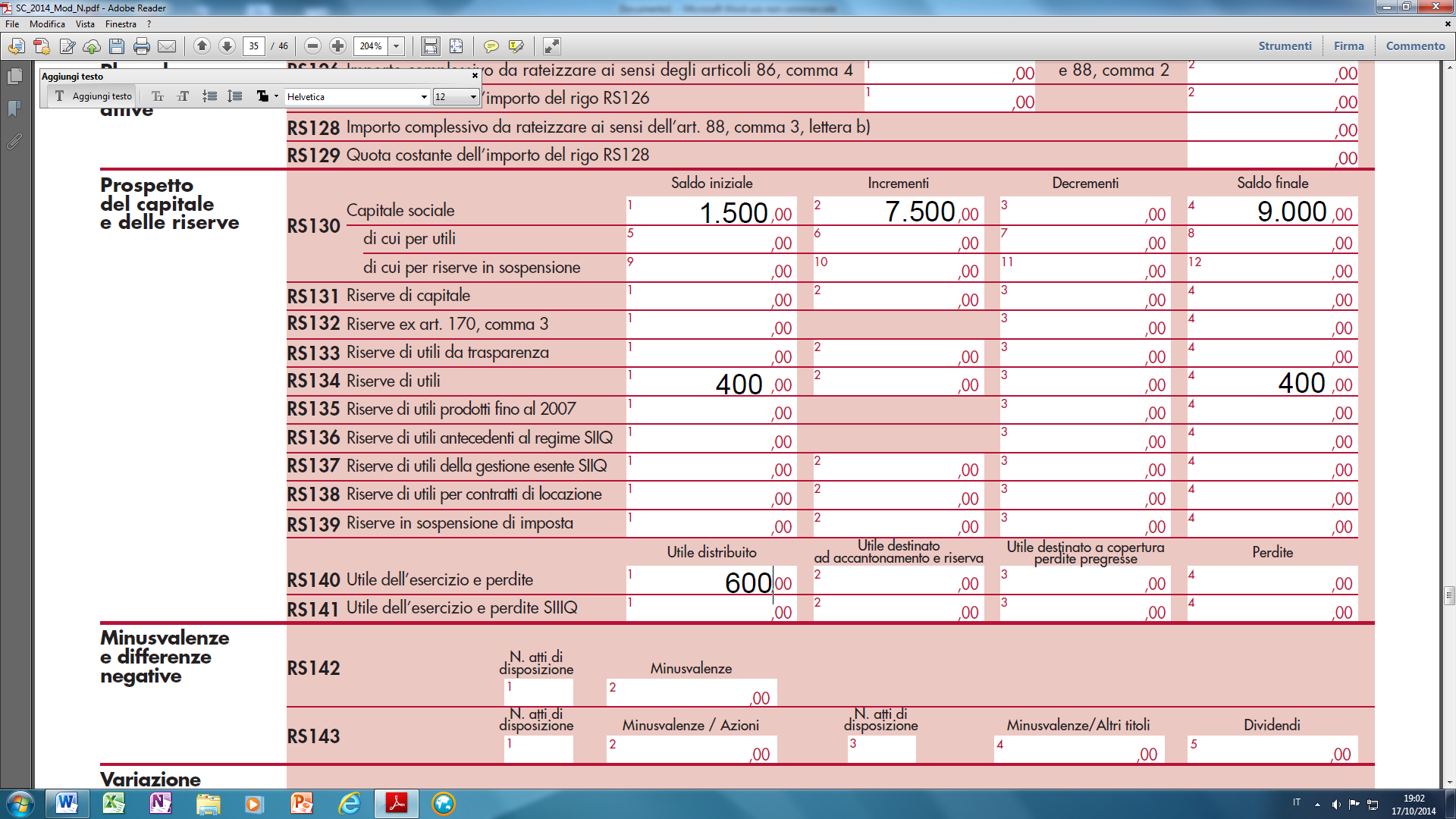 … qualora il disavanzo da fusione non avesse trovato capienza nei plusvalori latenti presenti nella società incorporata (ad es. per avviamento iscrivibile non oltre 500) si avrebbe il seguente effetto sul PN della incorporante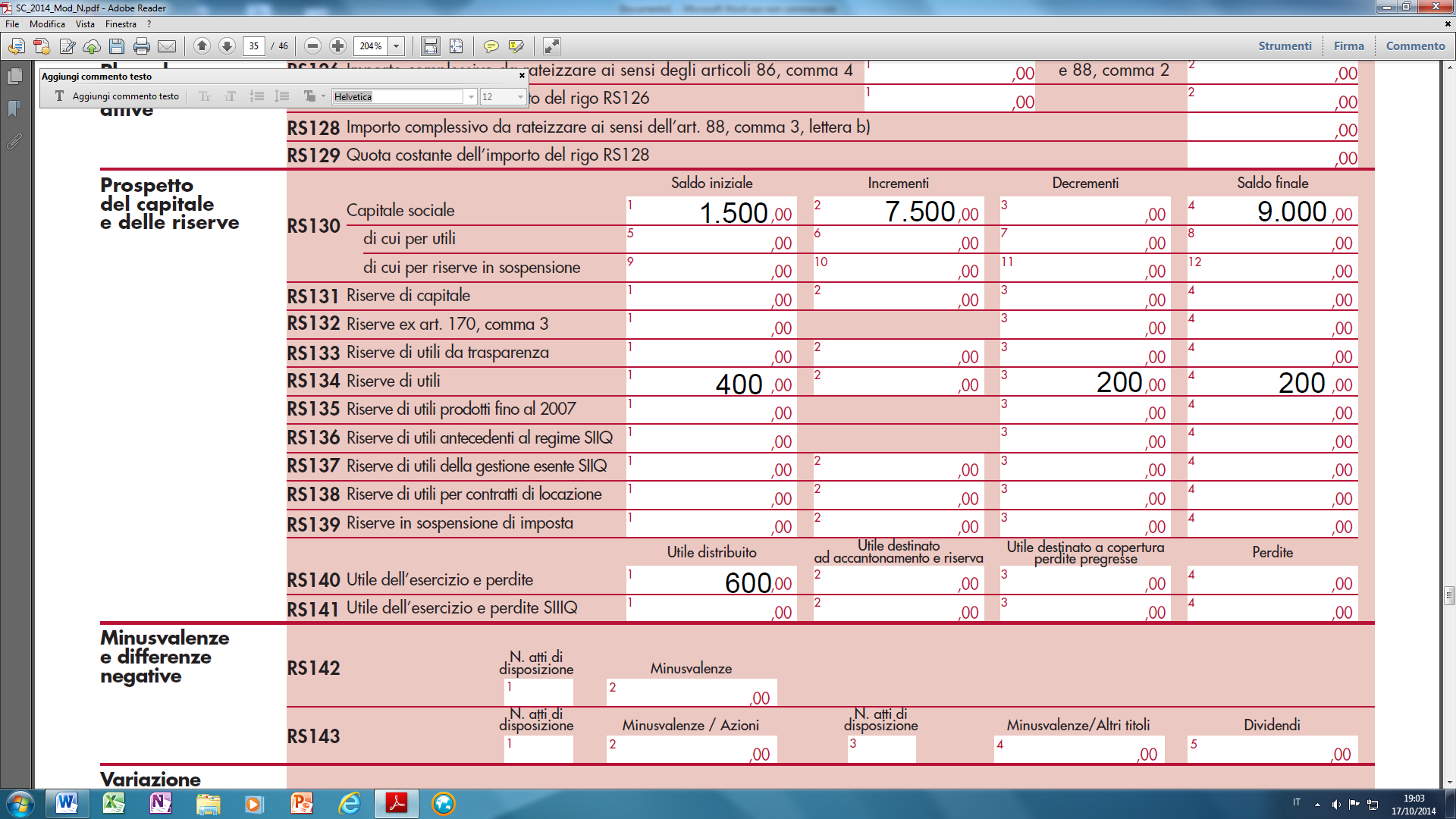 … in assenza di riserve l’effetto si produrrebbe nel conto economico con l’evidenza di una perdita da fusioneIpotesi 2: nel PN della incorporata A sono presenti riserve in sospensione di imposta:Struttura dei patrimoni netti:Confermando l’ipotesi originaria di capienza dei plusvalori latenti nell’assorbimento del disavanzo da annullamentoIn UNICO: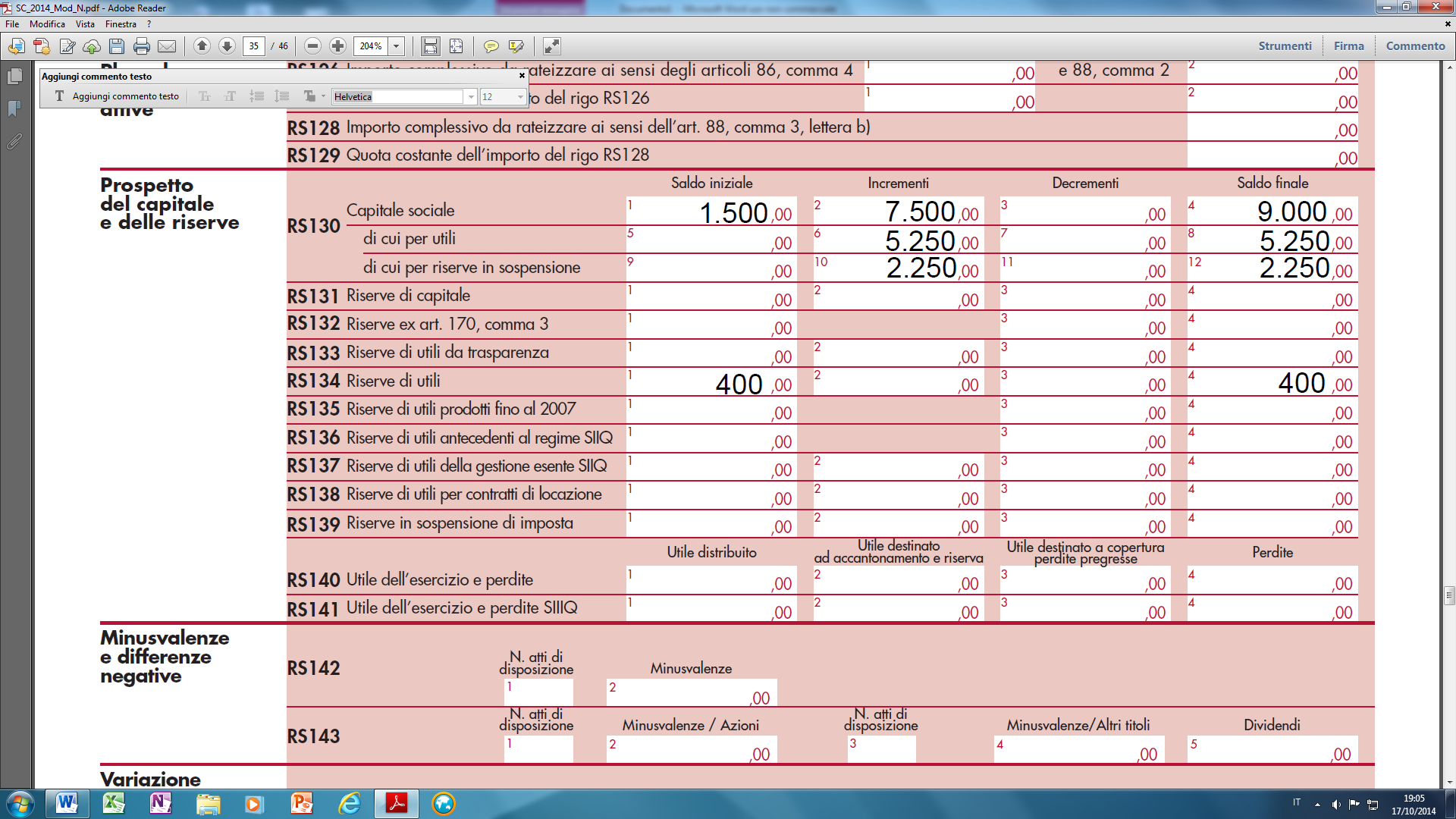 Per la ricostituzione delle riserve in sospensione si procede secondo la seguente priorità di utilizzo:avanzo di fusione (nell’esempio di cui sopra non presente) ovvero aumento di capitale sociale dell’incorporante di ammontare superiore al capitale sociale complessivo delle società partecipanti alla fusione (come nella fattispecie)capitale sociale “libero”, riserve “libere” o risultato di esercizioIn assenza di capienza per la ricostituzione:RISERVE IN SOSPENSIONE RADICALE – scatta il presupposto per la tassazioneRISERVE IN SOSPENSIONE MODERATA – scatta il presupposto per la tassazione SOLO nel caso in cui ci sia distribuzione dell’avanzo di fusione ovvero ci sia distribuzione del capitale sociale segnatamente alla quota di aumento dello stesso superiore alla somma dei capitali sociali delle società partecipanti alla fusioneATTENZIONE alle eventuali riserve in sospensione già incorporate nel capitale sociale della incorporata (art. 172, c. 5, u.p., TUIR)L’AVANZO DI FUSIONE (ART. 172, C. 6, TUIR)Slide Dott. Bugatti - CASO 4 (i valori della slide originaria sono stati moltiplicati per 100, facendo nel contempo un ipotesi di dettaglio della composizione della voce RISERVE)Nel PN della incorporata B sono presenti riserve in sospensione di imposta e altre categorie di riserva:Struttura dei patrimoni netti:In sostanza abbiamo due categorie residuali di RISERVE:segue rappresentazione in UNICOIn UNICO: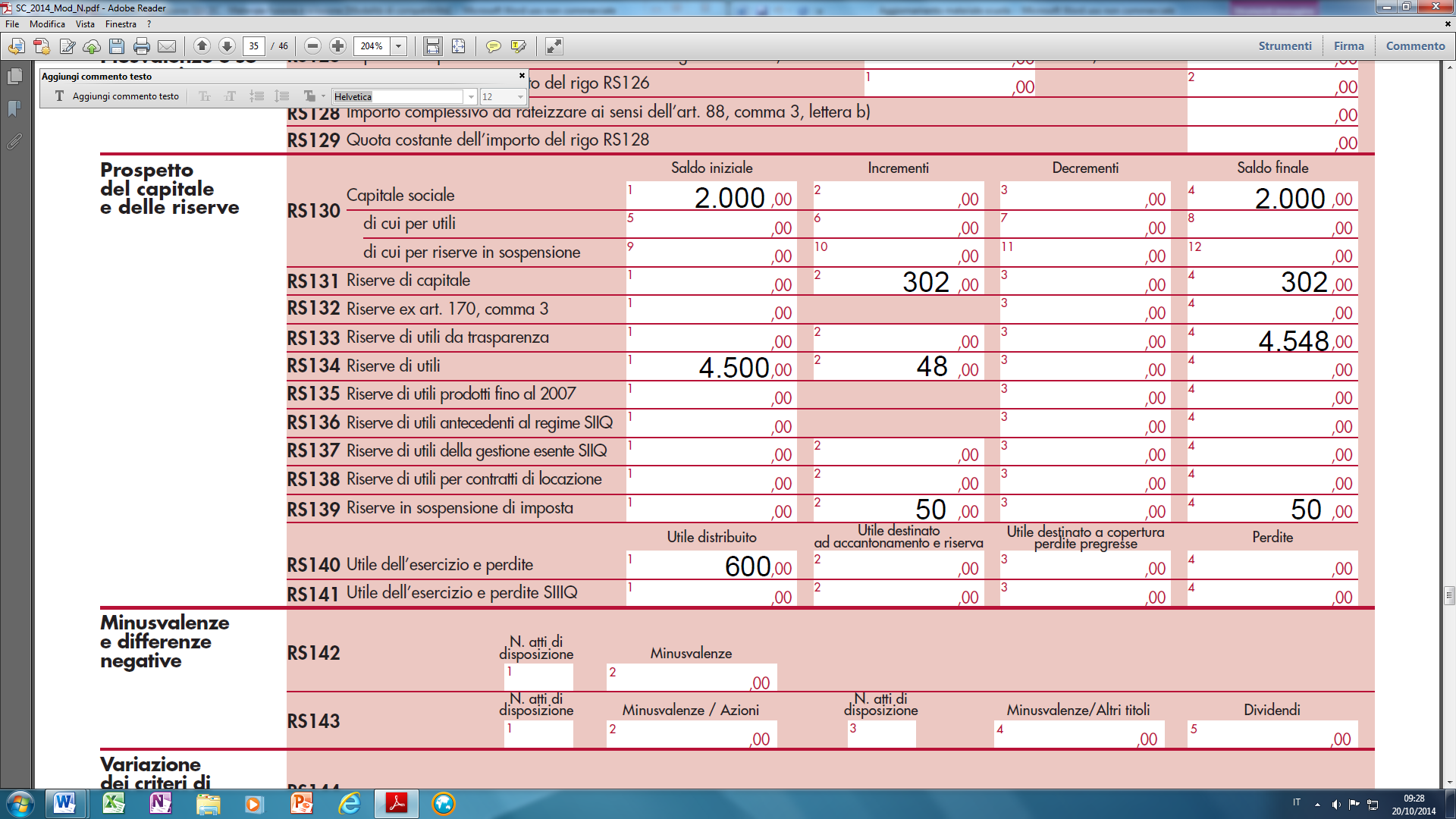 LE PERDITE (ART. 172, C. 7, TUIR)PRIMO SBARRAMENTO – la società risultante dalla fusione o incorporante può portare in diminuzione del proprio reddito le perdite fiscali di tutte le società che partecipano alla fusione PER LA PARTE DEL LORO AMMONTARE CHE NON ECCEDE L’AMMONTARE DEL RISPETTIVO PATRIMONIO NETTO:il PN è quello risultante dall’ultimo bilancio ovvero, se inferiore, quello risultante dalla situazione patrimoniale prevista dall’art. 2501 quater, c.c.nel PN di cui alla precedente lettera a. non si tiene conto dei conferimenti e dei versamenti effettuati nei 24 mesi anteriori alla data della situazione patrimoniale, a meno che non si tratti di contributi erogati a norma di legge dallo Stato o da altri enti pubbliciSlide Dott. Bugatti - CASO 3 (i valori della slide originaria sono stati moltiplicati per 100, ipotizzando che non ci siano stati apporti nei 24 mesi anteriori)Struttura dei patrimoni netti:Nel modello dichiarativo UNICO SC 2013, relativo al precedente esercizio, della incorporanda dovrebbe essere rappresentata la seguente situazione: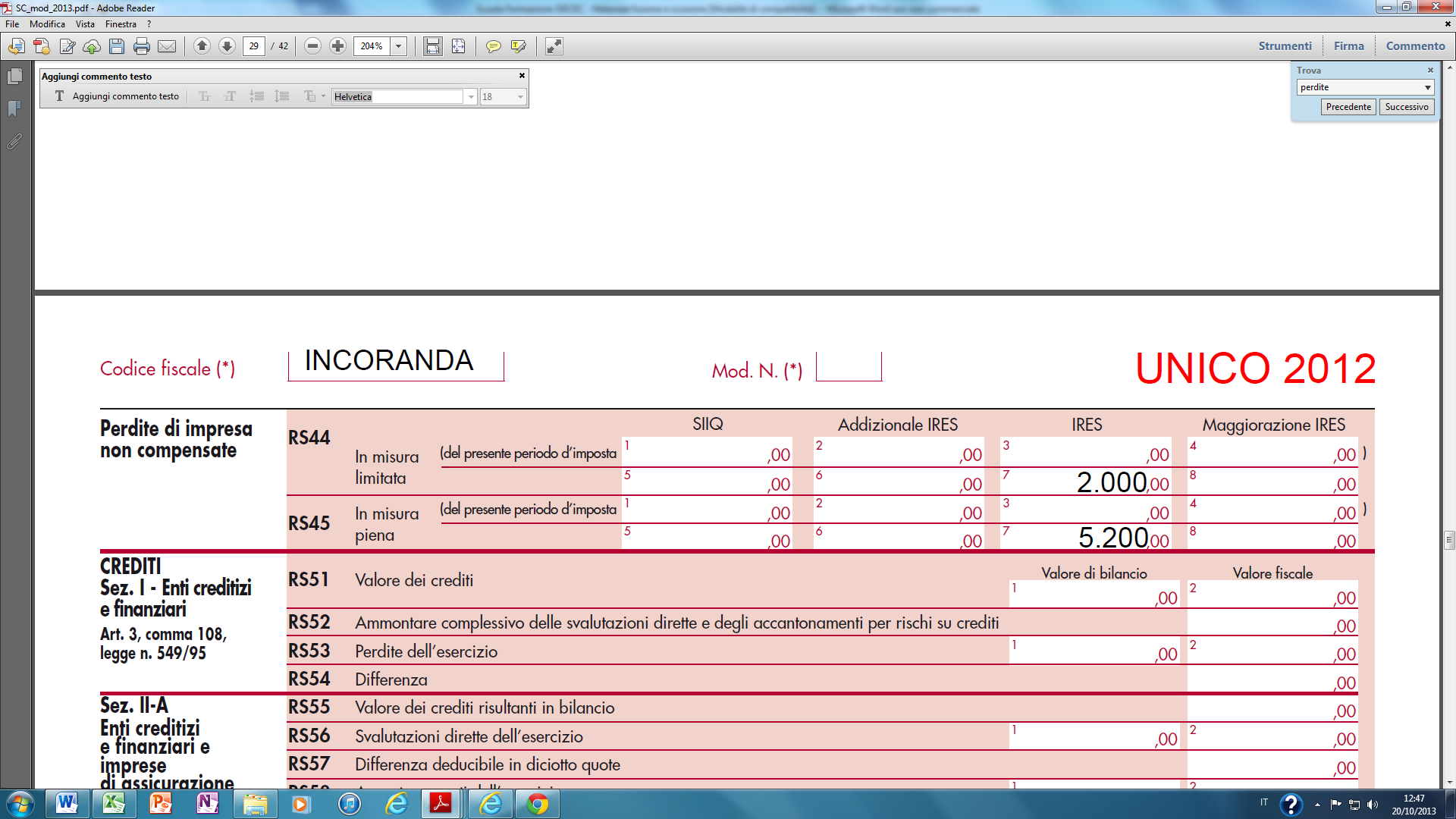 Il PN della incorporata (dando per assunto che incorpori anche il risultato del precedente esercizio) costituisce un limite al riporto:Perdite limitatamente riportabili: 	(2.000)Perdite illimitatamente riportabili: 	(5.200)PN	              6.500Perdita riportabile	(6.500)Norma comportamento ADC Milano, n. 160 e Assonime, circ. 31/05/2007, n. 31 – possibilità di scegliere la tipologia di perdita riportabile:Perdite limitatamente riportabili: 	(1.300)	vengono sacrificate le perdite limitatePerdite illimitatamente riportabili:	           (5.200)Perdita riportabile	(6.500)SECONDO SBARRAMENTO – il conto economico dell’esercizio precedente a quello di delibera della fusione della società le cui perdite sono riportabili deve contenere ricavi e proventi dell’attività caratteristica e un ammontare di spese per prestazioni di lavoro subordinato e relativi contributi SUPERIORE al 40 per cento di quello risultante dalla media degli ULTIMI DUE ESERCIZI ANTERIORI (c.d. TEST DI VITALITÀ) – con RM 24 ottobre 2006, n. 116, l’Ag.Entrate è andata oltre il tenore letterale della norma sottolineando che i requisiti per il superamento del TEST debbano continuare a permanere fino al momento in cui la fusione è deliberataIpotesi 1: Fusione deliberata nell’esercizio 2013Ipotesi 2:Fusione deliberata nell’esercizio 2013TERZO SBARRAMENTO – qualora le perdite riportabili siano riferite a società le cui partecipazioni sono detenute dalla incorporante o dalla società risultante dalla fusione, le perdite NON sono comunque riportabili fino a concorrenza dell’ammontare complessivo delle svalutazioni di tali partecipazioni dedotte  dalla partecipante o dall’impresa che le ha cedute alla stessa dopo l’esercizio al quale si riferisce la perdita e prima dell’atto di fusioneIpotesi 3:Slide Dott. Bugatti - CASO 3 (i valori della slide originaria sono stati moltiplicati per 100)Ad integrazione si ipotizza che la partecipazione era stata oggetto di svalutazione nel passato (la svalutazione deducibile è un fenomeno riconducibile a disposizioni non più vigenti), con una deduzione pari a 30Perdite illimitatamente riportabili: 	(3.000)Test vitalità	OKPN	              1.900Perdita teorica riportabile	(1.900)SVALUTAZIONI PARTECIP.DEDOTTE	                            30Perdita riportabile	                   (1.870)GLI INTERESSI PASSIVI (ART. 172, C. 7, u.p., TUIR)PRIMO SBARRAMENTO – la società risultante dalla fusione o incorporante può riportare in diminuzione del proprio reddito gli interessi passivi non dedotti e riportabili di tutte le società che partecipano alla fusione PER LA PARTE DEL LORO AMMONTARE CHE NON ECCEDE L’AMMONTARE DEL RISPETTIVO PATRIMONIO NETTO:il PN è quello risultante dall’ultimo bilancio ovvero, se inferiore, quello risultante dalla situazione patrimoniale prevista dall’art. 2501 quater, c.c.nel PN di cui alla precedente lettera a. non si tiene conto dei conferimenti e dei versamenti effettuati nei 24 mesi anteriori alla data della situazione patrimoniale, a meno che non si tratti di contributi erogati a norma di legge dallo Stato o da altri enti pubbliciSECONDO SBARRAMENTO – il conto economico della società le cui perdite sono riportabili deve contenere ricavi e proventi dell’attività caratteristica e un ammontare di spese per prestazioni di lavoro subordinato e relativi contributi SUPERIORE al 40 per cento di quello risultante dalla media degli ULTIMI DUE ESERCIZI ANTERIORI (c.d. TEST DI VITALITÀ)Slide Dott. Bugatti - CASO 14 (i valori della slide originaria sono stati moltiplicati per 100)Ad integrazione si ipotizza che:Ipotesi: STRUTTURA DEI PATRIMONI NETTIStruttura dei patrimoni netti:Quantificazione aumento CS della società incorporante per effetto del concambioVariazione del patrimonio della incorporanteComposizione secondo natura del PN post fusione(*) Al netto della quota ascrivibile alla ricostruzione delle riserve in sospensionesegue scritture contabili della INCORPORANTEPer ragioni di sintesi viene proposta le seguenti scritture contabili:(*) i MACCHINARI preesistenti in capo alla INCORPORANTE ammontano a 200Ipotesi: PERDITE FISCALISi ipotizza il seguente scenario:Struttura dei patrimoni netti ultimo bilancio approvato (non è stata predisposta la situazione patrimoniale ex art. 2501 quater, c.c.):Definizione perdite che si andranno a riportare:segue rappresentazione in UNICO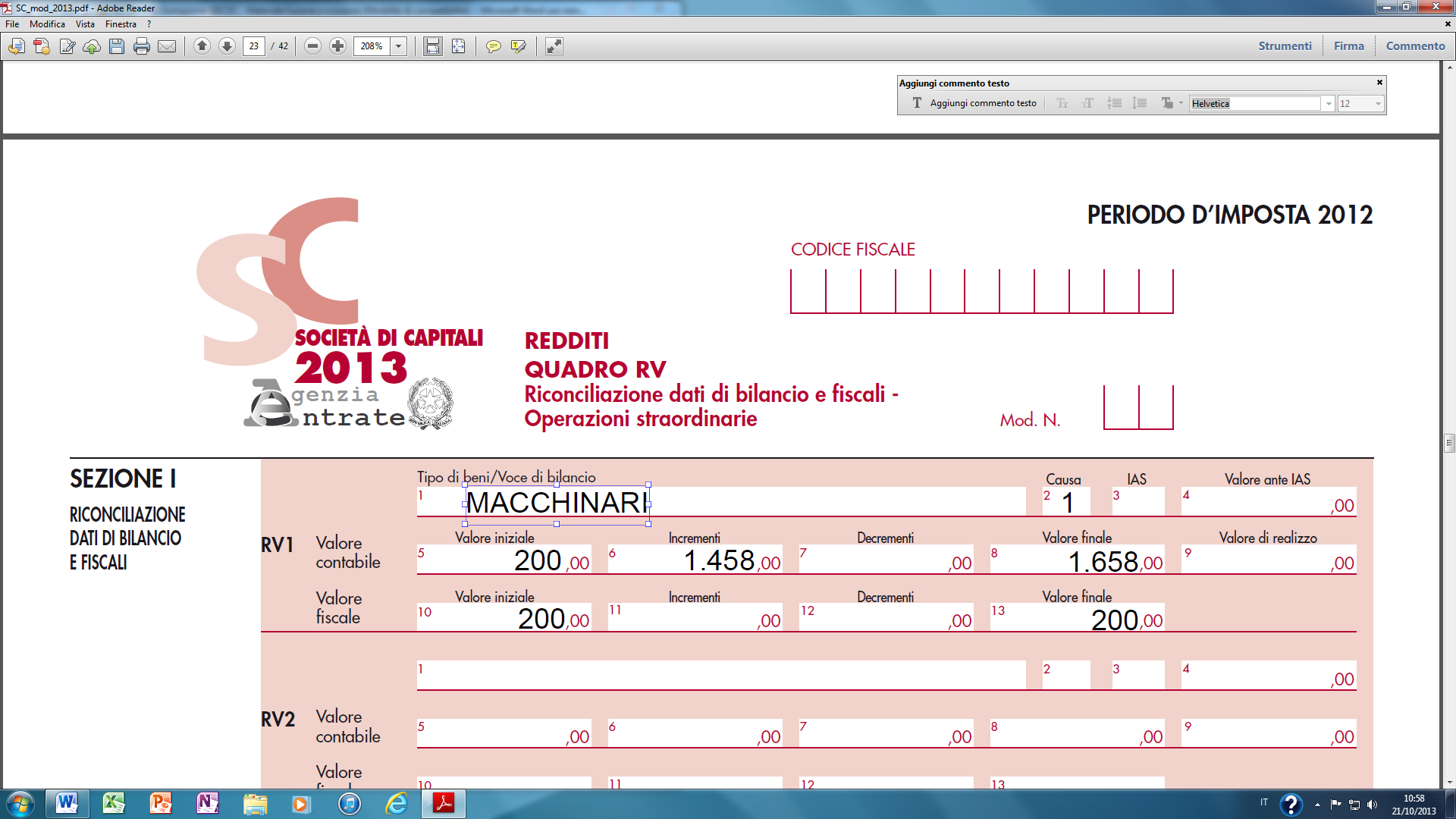 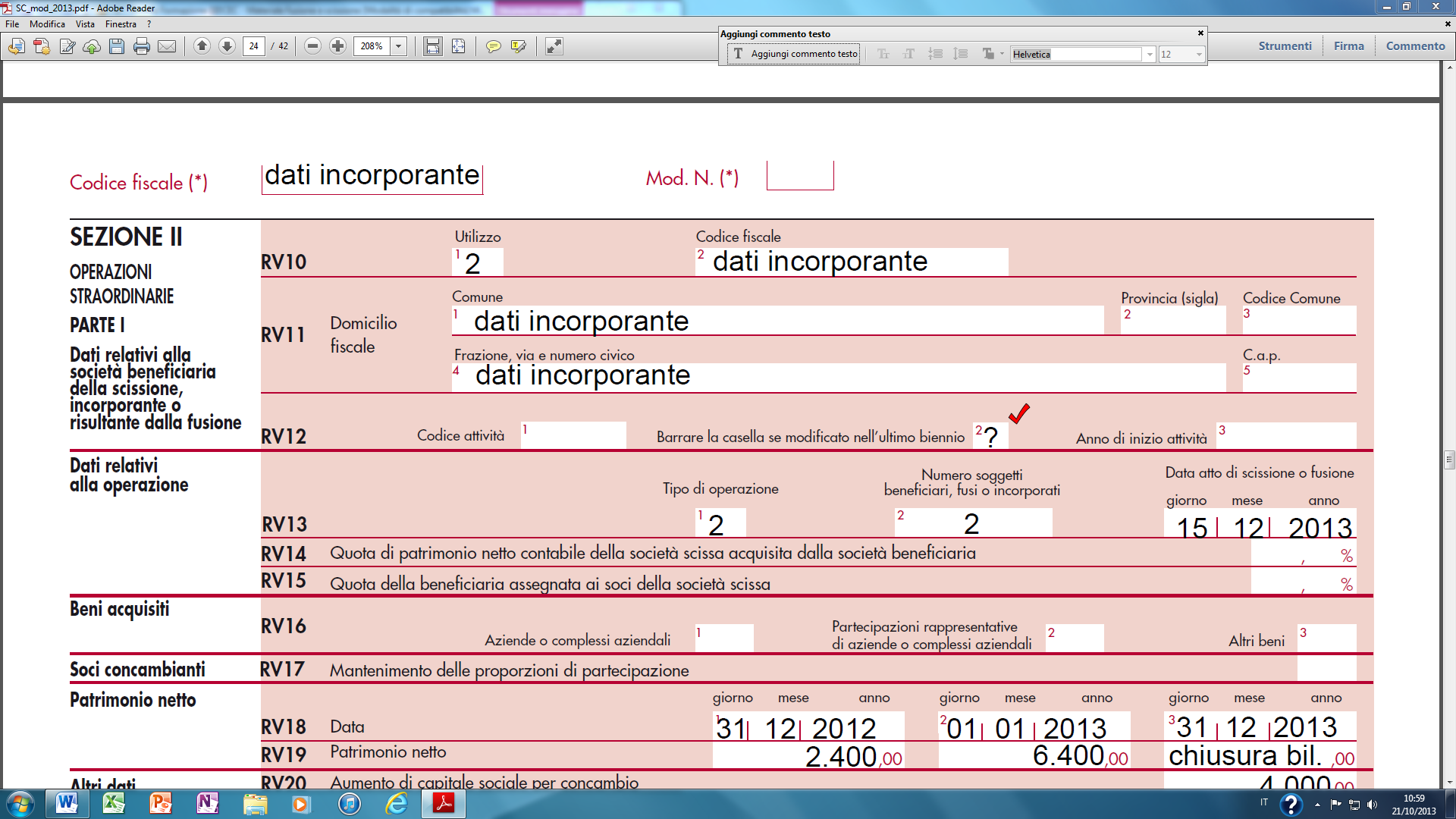 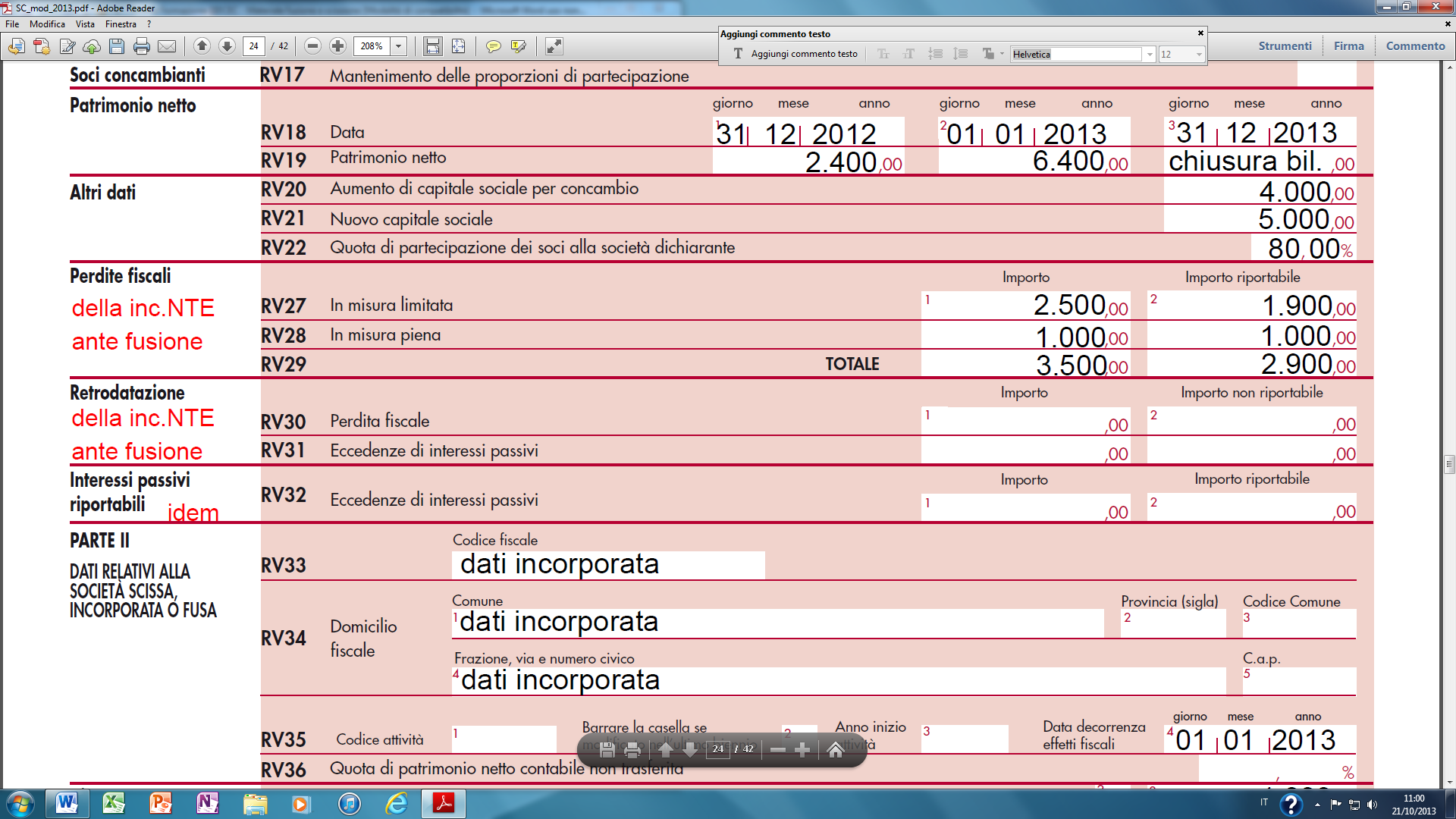 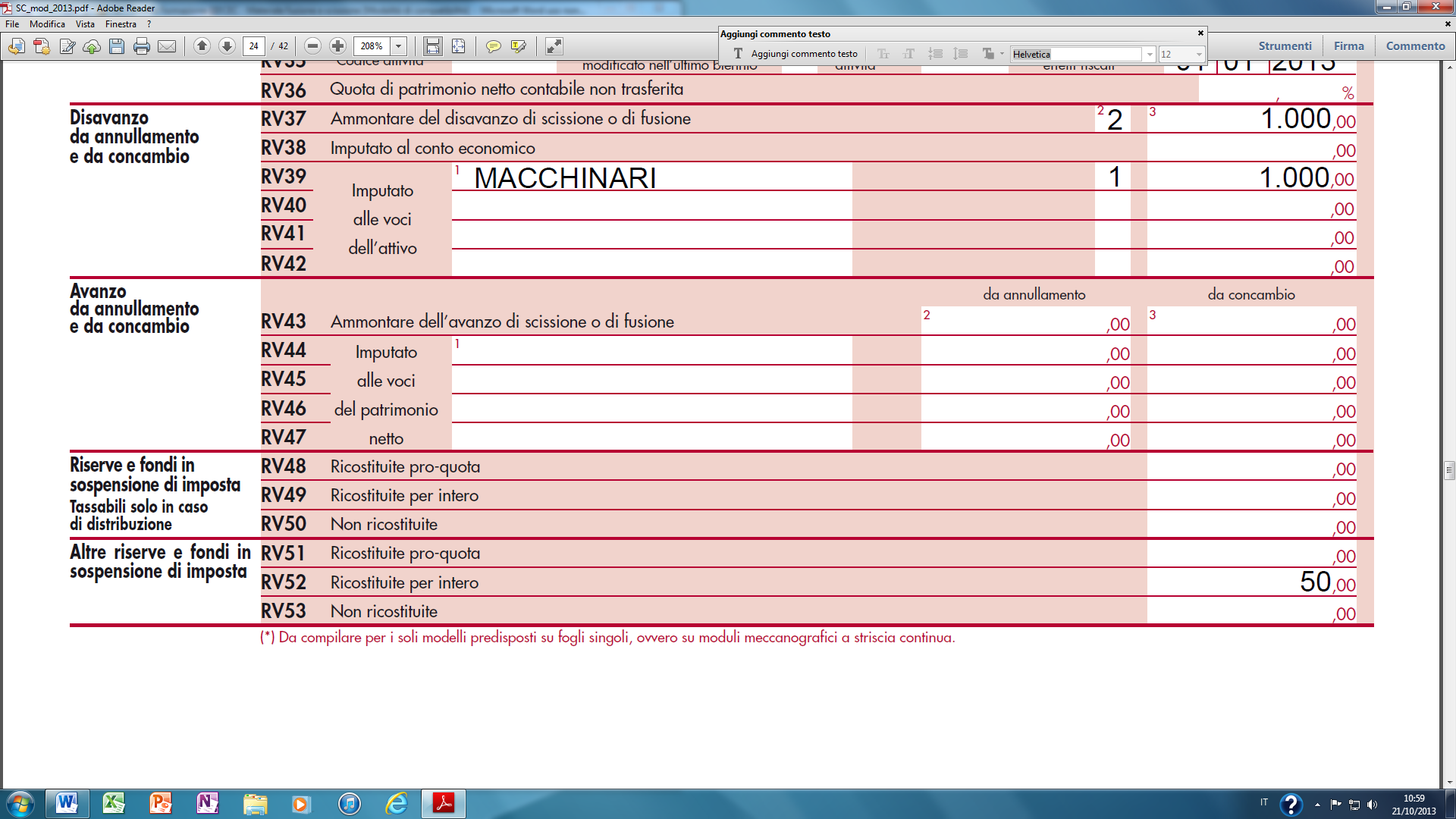 Nella tabella seguente sono riportati in sintesi i principali adempimenti fiscali post fusione, in genere a caricodella società incorporante (o risultante dalla fusione).Tabella 4 ADEMPIMENTI FISCALI POST FUSIONE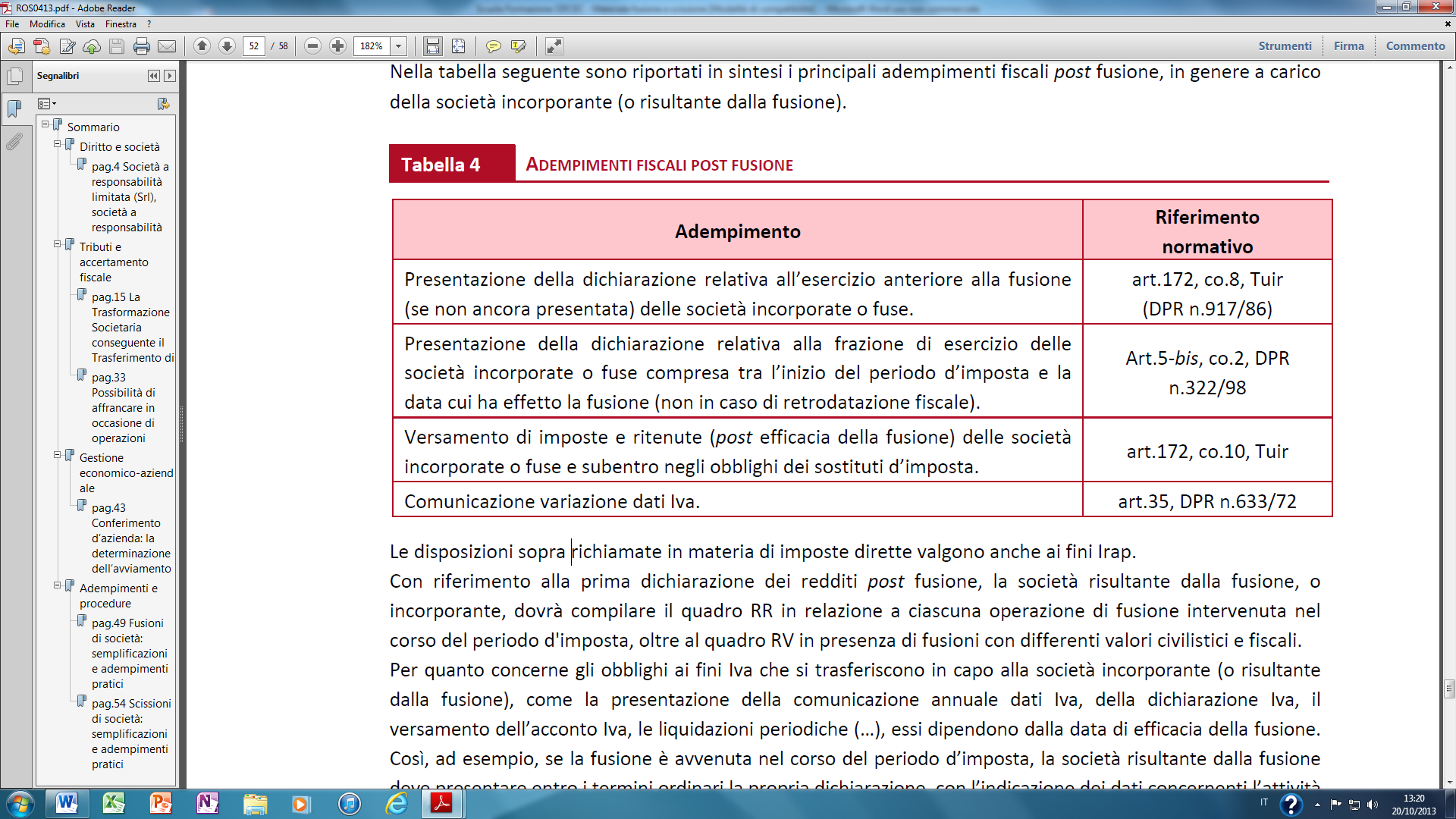 Le disposizioni sopra richiamate in materia di imposte dirette valgono anche ai fini Irap.Con riferimento alla prima dichiarazione dei redditi post fusione, la società risultante dalla fusione, oincorporante, dovrà compilare il quadro RR in relazione a ciascuna operazione di fusione intervenuta nelcorso del periodo d'imposta, oltre al quadro RV in presenza di fusioni con differenti valori civilistici e fiscali.Per quanto concerne gli obblighi ai fini Iva che si trasferiscono in capo alla società incorporante (o risultantedalla fusione), come la presentazione della comunicazione annuale dati Iva, della dichiarazione Iva, ilversamento dell’acconto Iva, le liquidazioni periodiche (…), essi dipendono dalla data di efficacia della fusione.Tabella 4 ADEMPIMENTI FISCALI POST SCISSIONE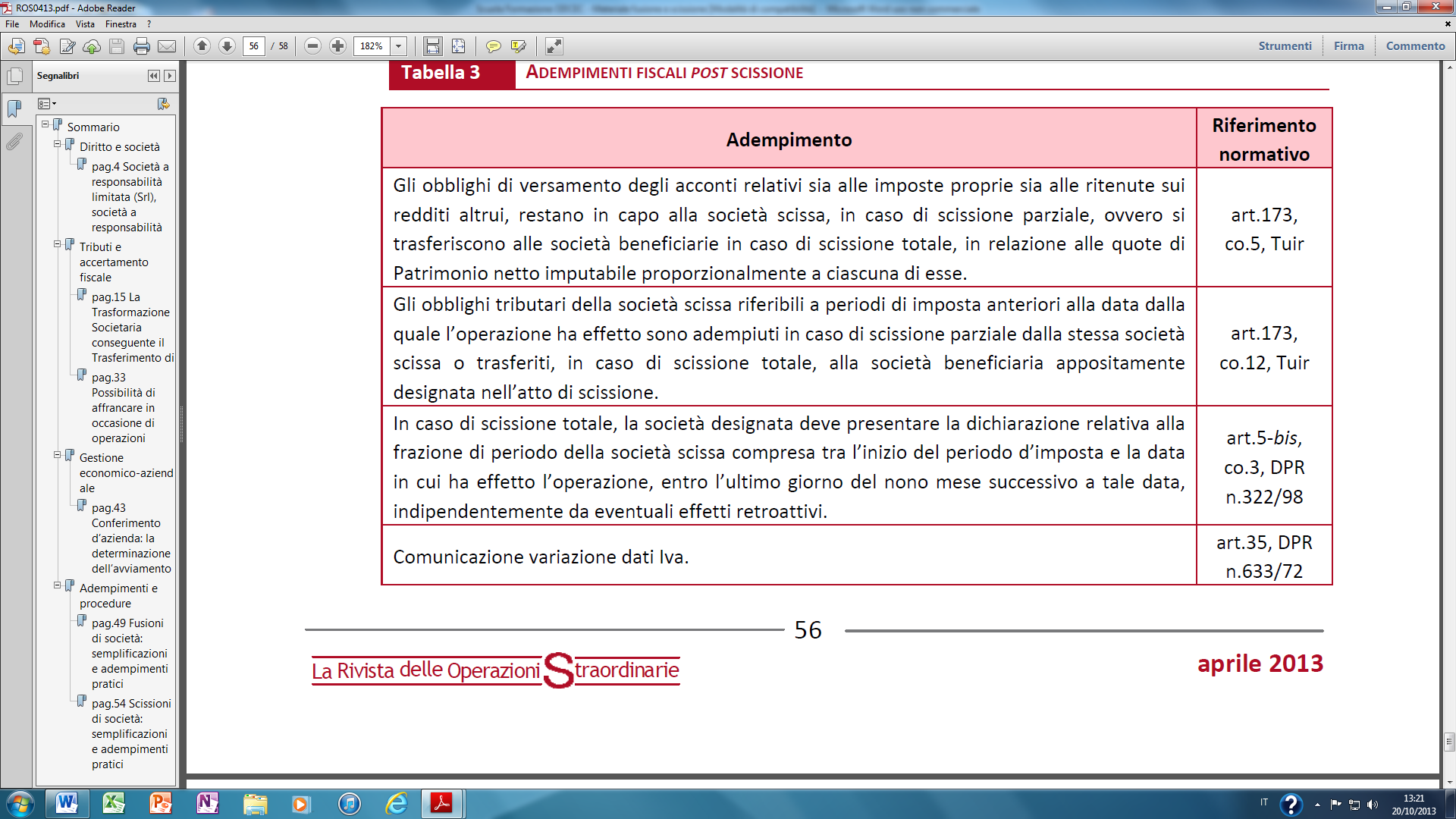 Nel caso di scissione totale con estinzione della società scissa, si verifica la chiusura anticipata dell’esercizioin corso, con il conseguente obbligo di procedere ad una rilevazione straordinaria del reddito maturato fral’inizio dell’esercizio e la data di effetto della scissione; occorrerà pertanto procedere alla redazione di unapposito Conto economico della frazione di esercizio trascorsa. NOTE – APPUNTIPatrimonio nettoSoc. B (incorporante)Soc. A (incorporata)Capitale sociale1.5002.000Riserve (v. ipotesi a seguire)4004.500Utile in corso100500TOTALE2.0007.000Valutazioni di merito finanziario Valutazioni di merito finanziario Valutazioni di merito finanziario Valutazioni di merito finanziario Valutazioni di merito finanziario Valutazioni di merito finanziario  Avviamento  Macchinari  TOT  Affrancamento valore fiscale  Affrancamento valore fiscale  Affrancamento valore fiscale  Affrancamento valore fiscale                  700                  300        1.000  Imposta sostitutiva  Imposta sostitutiva  Imposta sostitutiva  Imposta sostitutiva                    84                    36           120  Profili finanziari su breve periodo  Profili finanziari su breve periodo  Profili finanziari su breve periodo  Profili finanziari su breve periodo  Profili finanziari su breve periodo  Profili finanziari su breve periodo  Aliquota ammortamento  Aliquota ammortamento  Aliquota ammortamento 5,56%10,00% Maggiori ammortamenti fiscali  Maggiori ammortamenti fiscali  Maggiori ammortamenti fiscali  Maggiori ammortamenti fiscali  Maggiori ammortamenti fiscali  Maggiori ammortamenti fiscali                    39                    30  Minori imposte:  Minori imposte:  - IRES (11) (8) - IRAP (2) (1) TOT (13)(9)(22) Imposta sostitutiva RATA 1 (30%)  Imposta sostitutiva RATA 1 (30%)  Imposta sostitutiva RATA 1 (30%)  Imposta sostitutiva RATA 1 (30%)  Imposta sostitutiva RATA 1 (30%)  Imposta sostitutiva RATA 1 (30%)             36  Delta Imposta sostitutiva - Minori imposte  Delta Imposta sostitutiva - Minori imposte  Delta Imposta sostitutiva - Minori imposte  Delta Imposta sostitutiva - Minori imposte  Delta Imposta sostitutiva - Minori imposte  Delta Imposta sostitutiva - Minori imposte  Delta Imposta sostitutiva - Minori imposte             14  Valutazioni di merito finanziario Valutazioni di merito finanziario Valutazioni di merito finanziario Valutazioni di merito finanziario Valutazioni di merito finanziario Avviamento  Macchinari  TOT  Affrancamento valore fiscale  Affrancamento valore fiscale  Affrancamento valore fiscale  Affrancamento valore fiscale  Affrancamento valore fiscale                     -                    300           300  Imposta sostitutiva  Imposta sostitutiva  Imposta sostitutiva  Imposta sostitutiva  Imposta sostitutiva                     -                      36             36 Profili finanziari su breve periodo  Profili finanziari su breve periodo  Profili finanziari su breve periodo  Profili finanziari su breve periodo  Profili finanziari su breve periodo  Profili finanziari su breve periodo  Aliquota ammortamento  Aliquota ammortamento  Aliquota ammortamento 5,56%10,00% Maggiori ammortamenti fiscali  Maggiori ammortamenti fiscali  Maggiori ammortamenti fiscali  Maggiori ammortamenti fiscali  Maggiori ammortamenti fiscali  Maggiori ammortamenti fiscali                     -                      30  Minori imposte:  Minori imposte:  - IRES                     -   (8)  - IRAP                     -   (1)  TOT                     -   (9) (9)  Imposta sostitutiva RATA 1 (30%)  Imposta sostitutiva RATA 1 (30%)  Imposta sostitutiva RATA 1 (30%)  Imposta sostitutiva RATA 1 (30%)  Imposta sostitutiva RATA 1 (30%)  Imposta sostitutiva RATA 1 (30%)             11  Delta Imposta sostitutiva - Minori imposte  Delta Imposta sostitutiva - Minori imposte  Delta Imposta sostitutiva - Minori imposte  Delta Imposta sostitutiva - Minori imposte  Delta Imposta sostitutiva - Minori imposte  Delta Imposta sostitutiva - Minori imposte  Delta Imposta sostitutiva - Minori imposte               2 Patrimonio nettoSoc. B (incorporante)Soc. A (incorporata)Capitale sociale1.5002.000Riserva straordinaria4002.250Riserva sopravvenienze attive250Riserva di rivalutazione2.000Utile in corso100500TOTALE2.0007.000Patrimonio nettoSoc. B (incorporante)Variazioni patrimonialiPN post fusioneCapitale sociale1.5005.2506.750Capitale sociale (vincolato)2.2502.250Riserva straordinaria400400Utile in corso100500600TOTALE2.0008.00010.000Patrimonio nettoSoc. A (incorporante)Soc. B (incorporata)Capitale sociale2.0001.500Riserva straordinaria4.500250Riserva sopravvenienze attive50Riserva versamenti c/capitale100Utile in corso500100TOTALE7.0002.000Patrimonio nettoSoc. A (incorporante)Variazioni patrimonialiPN post fusioneCapitale sociale2.0002.000Riserva straordinaria4.5004.450Avanzo di fusione400 + (50)350Riserva sopravv. Attive5050Ris.ver. c/cap. da fusioneRis. c/utili da fusioneUtile in corso500100600TOTALE7.0005007.500Patrimonio nettoSoc. B (incorporata)Capitale e riserve NON in sospensioneCapitale e riserve NON in sosp. NETTOpartecip. annullata%Capitale sociale1.5001.5001.500 + (15)80,93%Riserva straordinaria25025025013,62%Riserva sopravv. attive50////Riserva vers. c/capitale1001001005,45%Utile in corso100TOTALE2.0001.8501.835100,00%Patrimonio netto%Natura Avanzo di fusione RESIDUOAvanzo di fusione350RISERVE DI CAPITALI86,38%302RISERVE DI UTILI13,62%48Patrimonio nettoSoc. B (incorporante)Soc. A (incorporata)Capitale sociale1.5002.000Riserve (v. ipotesi a seguire)4004.500Sub TOTALE1.9006.500Utile in corso100500TOTALE2.0007.000Perdite fiscaliRiportabili limitatamente--2.000Riportabili illimitatamente--5.200Sub TOTALE--7.200Esercizio 2012Esercizio 2011Esercizio 2010Media40%Check Ricavi caratteristici 4.000 2.800 2.000 2.400 960 OK Spese prestazioni lavoro subordinato 800 600 400 500 200 OKEsercizio 2012Esercizio 2011Esercizio 2010Media40%Check Ricavi caratteristici 1.500 2.800 2.000 2.400 960 OK Spese prestazioni lavoro subordinato 190 600 400 500 200 NOPatrimonio nettoSoc. A (incorporante)Soc. B (incorporata)Capitale sociale2.0001.500Riserve (v. ipotesi a seguire)4.5004.00Sub TOTALE6.5001.900Utile in corso500100TOTALE7.0002.000Perdite fiscaliSoc. A (incorporante)Soc. B (incorporata)Riportabili limitatamente----Riportabili illimitatamente--3.000Sub TOTALE--3.000Patrimonio nettoSoc. A (incorporante)Soc. B (incorporata)Capitale sociale1.000600Riserva straordinaria1.400950Riserva sopravvenienze attive50Riserva versamenti c/capitale400Utile in corso1001.000TOTALE2.5003.000Dato riferimentoSoc. A (incorporante)Soc. B (incorporata)PNC2.5003.000Valore economico1.0004.000Rapporto tra valori economici= 4.000 / 1.0004,00Aumento CS della inc.NTE= 1.000 x 4,004.000Patrimonio nettoSoc. A (incorporante)Variazioni patrimonialiPN post fusioneCapitale sociale1.0004.0005.000Riserva straordinaria1.4001.400TOTALE2.4004.0006.400Patrimonio nettoSoc. B (incorporata)Capitale e riserve NON in sospensione%Capitale sociale60060030,77%Riserva straordinaria95095048,72%Riserva sopravv. attive50//Riserva vers. c/capitale40040020,51%Utile in corso1.000TOTALE3.0001.950100,00%Patrimonio netto incorporata%Natura aumento CS NETTO(*)RISERVE DI CAPITALI51,282.026RISERVE DI UTILI48,721.924TOTALE100,00%3.950Scrittura fusione in capo alla incorporanteScrittura fusione in capo alla incorporantedareavere Attività 10.000  Disavanzo da fusione 1.000  Passività 6.000  Capitale sociale 4.000  Voci economiche negative 20.000  Voci economiche positive 21.000 31.000 31.000 Assegnazione del disavanzo da concambioAssegnazione del disavanzo da concambiodareavere Attività (MACCHINARI) (*)1.458  Disavanzo da fusione 1.000  F.do imposte differite4581.458 1.458 Perdite fiscaliSoc. A (incorporante)Soc. B (incorporata)Riportabili limitatamente2.500500Riportabili illimitatamente1.0001.000Sub TOTALE3.5001.500Patrimonio nettoSoc. A (incorporante)Soc. B (incorporata)Capitale sociale1.000600Riserva straordinaria1.400950Riserva sopravvenienze attive50Riserva versamenti c/capitale400TOTALE2.4002.000Perdite fiscaliSoc. A (incorporante)Soc. B (incorporata)Riportabili limitatamente1.900500Riportabili illimitatamente1.0001.000Sub TOTALE2.9001.500